LES ISTObjectif : Avoir un comportement responsable en matière de sexualité, en prenant en compte sa sécurité et celle de son partenaire Chloé, sous contraceptif oral, consulte son médecin suite à l’apparition de ganglions au niveau de l’aine, une grande fatigue et des petites plaies au niveau de la vulve. Après divers examens, ce dernier diagnostique une syphilis et explique à Chloé que c’est une infection sexuellement transmissible en pleine recrudescence depuis le début des années 2000. Suite à un bilan sanguin, le médecin généraliste a annoncé à Lubin qu’il était séropositif au VIH. Il est sous le choc. Il pensait que cela ne pouvait pas lui arriver, même si parfois il n’utilisait pas de préservatif lors des rapports sexuels avec ses partenaires. De plus, il est en pleine forme et ne présente aucun symptôme.1. Analyse de la situationCocher le problème correspondant à la situation décrite Comment prévenir les risques d’IST ? Combien de personnes sont concernées par les IST ? Quel médecin choisir ?Renseigner le tableau à partir de la situation.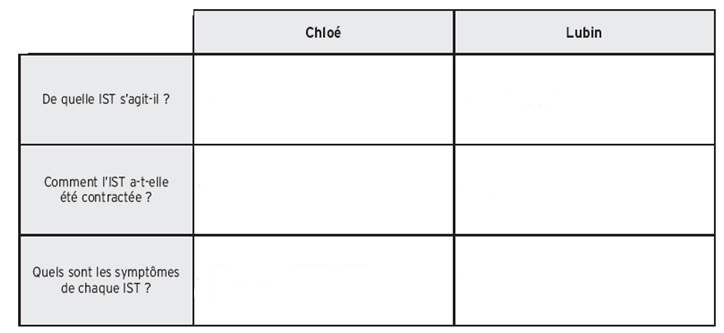 2. Les différentes IST Donner la signification d’IST.Document A   Les IST les plus courantes et leurs symptômes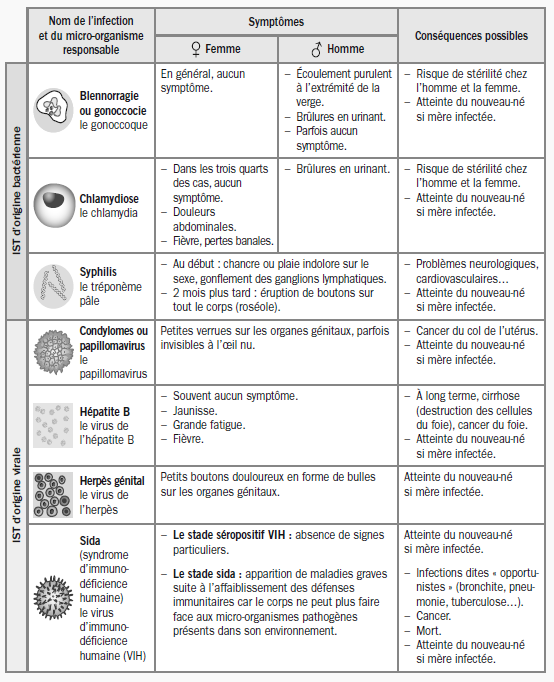                                                                                              PSE CAP     Ed Foucher  A partir du document ci-dessus, citer :Les IST d’origine bactérienne (micro-organisme responsable :	) : 	Les IST d’origine virale (micro-organisme responsable :	) : 	Chloé et Lubin veulent en savoir plus sur les IST qu’ils ont contractés.Document B Les modes de contamination de la syphilis et du SIDA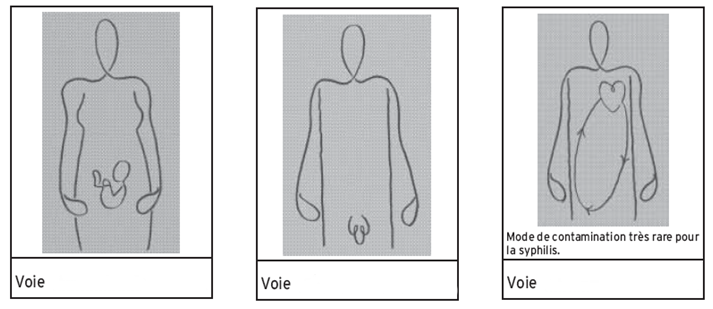                                                                                       PSE CAP   Ed Foucher  Compléter le tableau à l’aide des documents A et B. Indiquer le risque sur la santé d’une IST mal soignée. Cocher, parmi les affirmations, les pratiques qui risquent de transmettre le SIDA.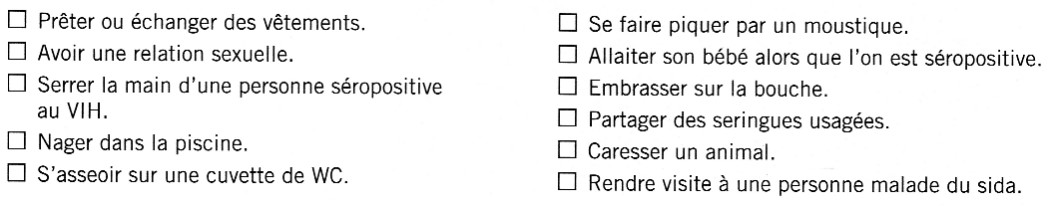 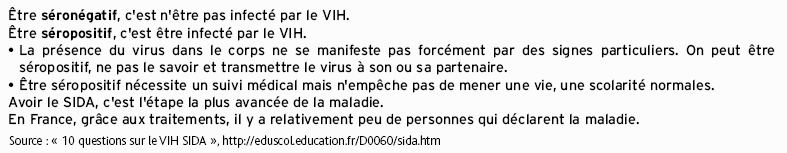  A partir de vos connaissances et du document ci-dessus, définir le terme séropositif.3. Conduites à tenir suite à une prise de risque. Indiquer le risque encouru dans chaque situation ci-dessous en cochant dans le tableau.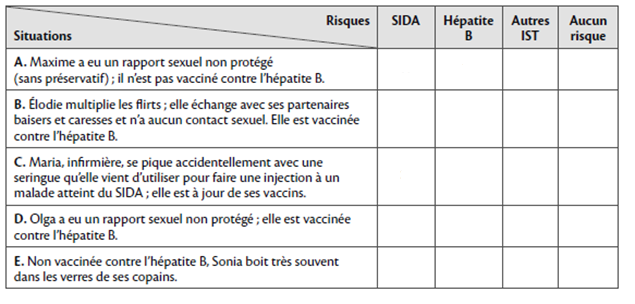                                                                              PSE CAP     Ed DelagraveChloé et Lubin demandent à leur médecin ce qu’ils doivent faire face à ces prises de risques.Prise de risque de SIDA et traitement d’urgence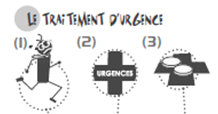 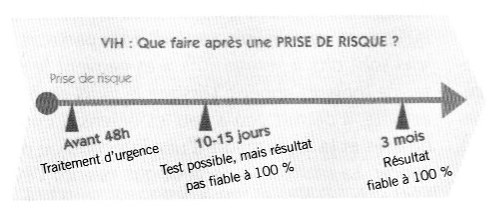                                                                                                  PSE CAP   Ed Delagrave Indiquer ce qu’il est souhaitable de faire après un rapport sexuel non protégé. Préciser comment est prise en charge une personne ayant pris un risque de contamination par le VIH. À partir du témoignage suivant, indiquer la conduite à tenir suite à une contamination par une IST.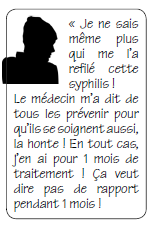 4. Moyens de prévention Indiquer la mesure de prévention qui permet de se protéger de toute IST. Nommer d’autres moyens de prévention efficace spécifiques à certaines IST.- 	- 	- 	- 	5. Structures d’aide, d’accueil et de soutien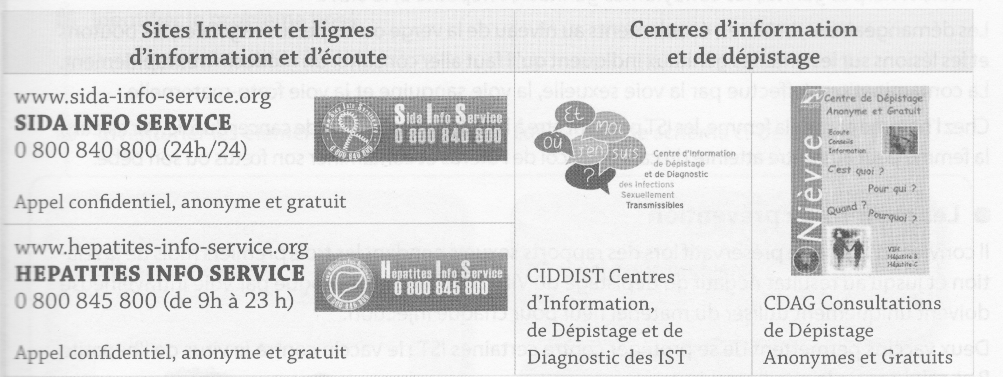 PSE CAP Ed Hachette Technique6. Proposer des solutions Indiquer les mesures à prendre par Chloé et Lubin pour ne pas contaminer leurs partenaires.- 	- 	- 	SyphilisSIDAModes de contaminationAgent responsable bactérie       virus    (cocher) bactérie       virus    (cocher)Symptômes Conséquences 